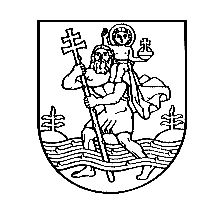 VILNIAUS LOPŠELIS-DARŽELIS „SPRAGTUKAS“DIREKTORIUSĮSAKYMASDĖL VILNIAUS LOPŠELIO-DARŽELIO „SPRAGTUKAS“ COVID-19 SITUACIJŲ VALDYMO GRUPĖS SUDARYMO IR DARBO KARANTINO SĄLYGOMIS PLANO PATVIRTINIMO2020 m. kovo 23 d. Nr.V-13 VilniusVadovaudamasis Vilniaus miesto savivaldybės administracijos direktoriaus 2020 m. kovo 20 d. įsakymu Nr. 30-653/20,S u d a r a u COVID-19 situacijų valdymo grupę (toliau – Grupė):N u r o d a u Grupės susirinkimus organizuoti 1 kartą per savaitę. Ugdymo įstaigoje nustačius darbuotojo užsikrėtimą COVID-19 infekcija, susirinkimus organizuoti 1 kartą per dieną (susirinkimas gali būti organizuojamas nuotoliniu būdu, naudojant išmaniąsias technologijas).T v i r t i n u ugdymo įstaigos darbo karantino sąlygomis planą (pridedama).Į p a r e i g o j u ugdymo įstaigos direktoriaus pavaduotoja ugdymo reikalui Eveliną Giedrytę supažindinti elektroniniu paštu ugdymo įstaigos darbuotojus su šiuo įsakymu.P a s i l i e k u įsakymo vykdymo kontrolę sau.Vaidmuo grupėjeDarbuotojas1.1.Grupės vadovas(Direktorius)Ana ŠvedovičTel. Nr. 8 684762601.2.Grupės narys(Direktoriaus pavaduotoja ugdymui)Evelina GiedrytėTel. Nr. 8 614761061.3.Grupės narys(Direktoriaus pavaduotoja ūkio reikalams)Irina TarasevičTel. Nr. 8 684564123DirektorėAna Švedovič